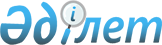 О внесении изменений в решение от 16 июня 2008 года № 7 "Елді мекендердің көшелеріне атау беру туралы"Решение акима Кенестуского сельского округа Темирского района Актюбинской области от 13 июля 2016 года № 13. Зарегистрировано Департаментом юстиции Актюбинской области 04 августа 2016 года № 5024      В соответствии с Конституционным Законом Республики Казахстан от 3 июля 2013 года № 121-V "О внесении изменений и дополнений в Конституционный закон Республики Казахстан и в некоторые законодательные акты Республики Казахстан по вопросам исключения противоречий, пробелов, коллизий между нормами права различных законодательных актов и норм, способствующих совершению коррупционных правонарушений", со статьей 35 Закона Республики Казахстан от 23 января 2001 года "О местном государственном управлении и самоуправлении в Республике Казахстан", аким Кенестуского сельского округа РЕШИЛ:

      1. Внести в решение акима Кенестуского сельского округа на государственном языке от 16 июня 2008 года № 7 "Елді мекендердің көшелеріне атау беру туралы" (зарегистрированное в Реестре государственной регистрации нормативных правовых актов за № 3-10-72, опубликованное 23 июля 2008 года в районной газете "Темір") следующие изменения:

      в реквизитах и по всему тексту указанного решения на государственном языке слова "селолық", "селосының" заменить словами "ауылдық", "ауылының".

      2. Настоящее решение вводится в действие по истечении десяти календарных дней после его первого официального опубликования.


					© 2012. РГП на ПХВ «Институт законодательства и правовой информации Республики Казахстан» Министерства юстиции Республики Казахстан
				
      Аким Кенестуского сельского округа 

С. Туранов
